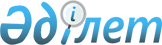 Об утверждении Правил взаимодействия государственных органов по обмену информацией для целей ведения правового и иных кадастровПриказ Министра юстиции Республики Казахстан от 18 марта 2015 года № 164. Зарегистрирован в Министерстве юстиции Республики Казахстан 21 мая 2015 года № 11102.
      В соответствии с пунктом 4 статьи 11 Закона от 26 июля 2007 года "О государственной регистрации прав на недвижимое имущество", ПРИКАЗЫВАЮ:
      1. Утвердить прилагаемые Правила взаимодействия государственных органов по обмену информацией для целей ведения правового и иных кадастров.
      2. Департаменту регистрационной службы и организации юридических услуг в установленном законодательством порядке обеспечить государственную регистрацию настоящего приказа и его официальное опубликование.
      3. Контроль за исполнением настоящего приказа возложить на курирующего Заместителя Министра юстиции Республики Казахстан.
      4. Настоящий приказ вводится в действие по истечении десяти календарных дней после дня его первого официального опубликования.
      "СОГЛАСОВАНО"   
      Министр по инвестициям и   
      развития Республики Казахстан   
      ______________ А. Исекешев   
      "__"_________ 2015 года
      "СОГЛАСОВАНО"   
      Министр национальной   
      экономики Республики Казахстан   
      _____________________Е. Досаев   
      5 мая 2015 года Правила
взаимодействия государственных органов по обмену информацией
для целей ведения правового и иных кадастров
1. Общие положения
      1. Настоящие Правила взаимодействия государственных органов по обмену информацией для целей ведения правового и иных кадастров (далее - Правила) разработаны в соответствии с пунктом 4 статьи 11 Закона Республики Казахстан "О государственной регистрации прав на недвижимое имущество".
      2. Правила определяют порядок взаимодействия уполномоченных органов по обмену информацией для целей ведения правового и иных кадастров.
      3. Настоящие Правила распространяются на центральный уполномоченный орган, осуществляющий организацию ведения государственного земельного кадастра, уполномоченный государственный орган по делам архитектуры, градостроительства и строительства, на иные центральные исполнительные органы в пределах их специальных полномочий по вопросам, являющимся смежными с архитектурной, градостроительной и строительной деятельностью, местные исполнительные органы областей (города республиканского значения, столицы), районов (городов областного значения) в пределах их специальных полномочий, государственное предприятие, осуществляющее государственное техническое обследование объектов недвижимости, регистрирующие органы (далее - уполномоченные органы).
      4. Основной задачей, уполномоченных органов является обмен информацией, необходимой для ведения правового и иных кадастров.
      5. В настоящих правилах используется следующие термины и определения:
      1) правовой кадастр – единый государственный реестр зарегистрированных прав (обременений прав) на недвижимое имущество;
      2) государственный земельный кадастр - система сведений о природном и хозяйственном положении земель Республики Казахстан, местоположении, целевом использовании, размерах и границах земельных участков, их качественной характеристике, об учете землепользования и кадастровой стоимости земельных участков, иных необходимых сведений. В государственный земельный кадастр также включается информация о субъектах прав на земельные участки;
      3) государственный градостроительный кадастр - государственная система количественных и качественных показателей, включающих градостроительные регламенты, картографическую, статистическую и текстовую информацию, характеризующую территорию градостроительной, архитектурной и строительной деятельности по признакам социально-правового режима ее использования, уровню инженерно-технической обеспеченности, по параметрам и состоянию объектов, расположенных на ней, а также природно-климатическим условиям и экологическому состоянию;
      4) под иными кадастрами понимаются - государственный земельный кадастр, государственный градостроительный кадастр и информационные системы государственных органов;
      5) регистрирующий орган – Государственная корпорация "Правительство для граждан", осуществляющая государственную регистрацию по месту нахождения недвижимого имущества;
      6) уполномоченный орган – государственный орган, осуществляющий государственное регулирование и контроль деятельности в сфере государственной регистрации прав на недвижимое имущество и государственного технического обследования недвижимого имущества.
      Сноска. Пункт 5 с изменениями, внесенными приказом Министра юстиции РК от 27.04.2021 № 336 (вводится в действие по истечении десяти календарных дней после дня его первого официального опубликования).

 2. Порядок взаимодействия уполномоченных органов по обмену
информацией для целей ведения правового и иных кадастров
      6. Правовой кадастр ведется регистрирующими органами и содержит информацию о существующих и прекращенных правах на недвижимое имущество и иных объектах регистрации, идентификационных характеристиках недвижимого имущества, сведения о правообладателях, информацию об имеющихся запросах сведений из правового кадастра. Правовой кадастр состоит из информационной системы.
      7. Все записи в правовом кадастре ведутся на каждый объект недвижимости и приравненные к ним объекты. Объекты недвижимости идентифицируются кадастровым номером.
      8. Все записи о государственной регистрации прав (обременении прав) на недвижимое имущество заносятся регистрирующим органом в информационную систему правового кадастра.
      9. Единая информационная система правового кадастра формируется Министерством юстиции Республики Казахстан.
      10. Интеграция информационного взаимодействия информационных систем Министерства сельского хозяйства Республики Казахстан, Министерства индустрии и инфраструктурного развития Республики Казахстан и Министерства юстиции Республики Казахстан по обмену информацией в целях ведения правового и иных кадастров производится в соответствии с Законом Республики Казахстан "Об информатизации".
      Сноска. Пункт 10 - в редакции приказа Министра юстиции РК от 27.04.2021 № 336 (вводится в действие по истечении десяти календарных дней после дня его первого официального опубликования).


      11. Обмен информацией, необходимой для ведения правового и иных кадастров, осуществляется по средствам электронных коммуникаций путем предоставления доступа в информационную систему государственных органов в установленном законодательством порядке.
      12. С момента начала интеграции информационных систем запросы в бумажном виде между государственными органами прекращаются.
      13. В случае отсутствия у государственных органов единой информационной системы на республиканском уровне, обмен информацией, необходимой для целей ведения правового и иных кадастров, будет осуществляться после введения такой системы.
      14. До перехода уполномоченных органов на единую информационную систему, обмен информацией возможен путем предоставления необходимых сведений на бумажных и (или) электронных носителях.
      15. Состав передаваемой информации, режимы и способы передачи данных, режимы времени передачи, форматы данных устанавливаются Министерством юстиции Республики Казахстан по согласованию с уполномоченными органами.
      16. При необходимости, передаваемые сведения заверяются электронно-цифровой подписью.
      17. Уполномоченные органы, перечисленные в пункте 3 настоящих Правил, обмениваются информацией на безвозмездной основе.
					© 2012. РГП на ПХВ «Институт законодательства и правовой информации Республики Казахстан» Министерства юстиции Республики Казахстан
				
Министр
Б. ИмашевУтверждены
приказом Министра юстиции
Республики Казахстан
от 18 марта 2015 года № 164